HIFU on AdenomyosisPMIDNo.ArticlesAbstractImpact Factor3 Review Articles3 Review Articles3 Review Articles3 Review Articles3 Review Articles26251996Novel Non-invasive Treatment With High-intensity Focused Ultrasound (HIFU). Marinova M, Rauch M, Schild HH, Strunk HM. Ultraschall Med. 2016 Feb;37(1):46-55.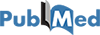 4.43425609456Ultrasound-guided high intensity focused ultrasound for the treatment of gynaecological diseases: A review of safety and efficacy. Zhang L, Zhang W, Orsi F, Chen W, Wang ZInt J Hyperthermia. 2015 May;31(3):280-4.3.36120610999High-intensity focused ultrasound ablation of uterine localized adenomyosis.  Dong X, Yang Z Curr Opin Obstet Gynecol. 2010 Aug;22(4):326-30.2.13419 Research Articles19 Research Articles19 Research Articles19 Research Articles19 Research Articles28069193Safety of ultrasound-guided high-intensity focused ultrasound ablation for diffuse adenomyosis: A retrospective cohort study.（417 patients, Jan.2012-Dec.2015）Feng Y, Hu L, Chen W, Zhang R, Wang X, Chen J. Ultrason Sonochem. 2017 May;36:139-145.4.55628267526High Intensity Focused Ultrasound Treatment of Adenomyosis: The Relationship Between the Features of Magnetic Resonance Imaging on T2 Weighted Images and the Therapeutic Efficacy. (428 patients, Jan.2011-Nov.2015)Chunmei G, Raymond S, Zhongqiong L. Yuanchang L, Bin X, Aixingzi A, Lian Z.Eur J Radiol. 2017 Apr;89:117-122. doi: 10.1016/j.ejrad.2017.02.001. Epub 2017 Feb 2.2.59327478340Effects of High-Intensity-Focused Ultrasound Treatment on Benign Uterine Tumor. (333 patients,Feb.2010-Dec.2012)(141 fibroid patients and 192 adenomyosis patients)Park J, Lee JS, Cho JH, Kim SJ Korean Med Sci. 2016 Aug;31(8):1279-83.1.25627385316Factors influencing the ablative efficiency of high intensity focused ultrasound (HIFU) treatment for adenomyosis: A retrospective study. (245 patients,Jan2011-Jul.2014)Gong C, Yang B, Shi Y, Liu Z, Wan L, Zhang H, Jiang D, Zhang LInt J Hyperthermia. 2016 Aug;32(5):496-503.3.36126817877Clinical Predictors of Long-term Success in Ultrasound-guided High-intensity Focused Ultrasound Ablation Treatment for Adenomyosis: A Retrospective Study. (230 patients, Jan.2007-Dec.2013)Liu X, Wang W, Wang Y, Wang Y, Li Q, Tang J Medicine (Baltimore). 2016 Jan;95(3):e24432.13326380007Efficacy of high-intensity focused ultrasound ablation for adenomyosis therapy and sexual life quality. （51 patients, Jan.-Dec.2012）Long L, Chen J, Xiong Y, Zou M, Deng Y, Chen L, Wang Z.Int J Clin Exp Med. 2015 Jul 15;8(7):11701-7. 1.07526367457  Ultrasound-guided high-intensity focused ultrasound (USgHIFU) ablation for the treatment of patients with adenomyosis and prior abdominal surgical scars: A retrospective study.       (534 patients, Jan.2011-Mar.2014）Xiong Y, Yue Y, Shui L, Orsi F, He J, Zhang L.Int J Hyperthermia. 2015;31(7):777-83.  3.36126093678Safety of ultrasound-guided ultrasound ablation for uterine fibroids and adenomyosis: A review of 9988 cases. (9988 patients, Jul.2006-Jun.2007)Chen J, Chen W, Zhang L, Li K, Peng S, He M, Hu L.  Ultrason Sonochem. 2015 Nov;27:671-6.4.55626072367Ultrasound-guided high-intensity focused ultrasound treatment for uterine fibroid &adenomyosis: A single center experience from the Republic of Korea. (272 patients with uterine fibroids and 346 patients with adenomyosis, Feb.2010-Oct.2013)Lee JS, Hong GY, Park BJ, Kim TEUltrason Sonochem. 2015 Nov;27:682-7. 4.55626065820High-intensity focused ultrasound ablation for diffuse uterine leiomyomatosis: A case report.  (1 patient, Nov.28,2011)Chen L, Xiao X, Wang Q, Wu C, Zou M, Xiong Y.Ultrason Sonochem. 2015 Nov;27:717-21.4.55626050604High-intensity focused ultrasound (HIFU) for adenomyosis: Two-year follow-up results.(350 patients, Jan.2010-Dec.2011)Shui L, Mao S, Wu Q, Huang G, Wang J, Zhang R, Li K, He J, Zhang L.Ultrason Sonochem. 2015 Nov;27:677-81.  4.55625906100Contrast-enhanced ultrasound for evaluation of high-intensity focused ultrasound treatment of benign uterine diseases: retrospective analysis of contrast safety.  (1663 patients with uterine fibroids and 346 patients with adenomyosis, Nov.2010-Dec.2013)Cheng CQ, Zhang RT, Xiong Y, Chen L, Wang J, Huang GH, Li KQ, Zhang L, Bai J. Medicine (Baltimore). 2015 Apr;94(16):e729.  2.13325154933Effect of abdominal liposuction on sonographically guided high-intensity focused ultrasound ablation.  (6 patients with uterine fibroids and 4 patients with adenomyosis)Zhao WP, Chen JY, Chen WZ.J Ultrasound Med. 2014 Sep;33(9):1539-44. doi: 10.7863/ultra.33.9.1539.1.54424951357Effects of oxytocin on high intensity focused ultrasound (HIFU) ablation of adenomysis: a prospective study.  (86 patients) Zhang X, Zou M, Zhang C, He J, Mao S, Wu Q, He M, Wang J, Zhang R, Zhang L.Eur J Radiol. 2014 Sep;83(9):1607-11.  2.59324380611Effective ablation therapy of adenomyosis with ultrasound-guided high-intensity focused ultrasound. (202 patients, Nov.2017-Jun.2012)Zhang X, Li K, Xie B, He M, He J, Zhang L. Int J Gynaecol Obstet. 2014 Mar;124(3):207-11.  1.67421719223Feasibility of MRI-guided high intensity focused ultrasound treatment for adenomyosis.(10 patients, Aug.2007-Mar.2010) Fan TY, Zhang L, Chen W, Liu Y, He M, Huang X, Orsi F, Wang Z. Eur J Radiol. 2012 Nov;81(11):3624-30.  2.59321067723Ultrasound-guided high-intensity focused ultrasound ablation for adenomyosis: the clinical experience of a single center.(78 patients, Aug.2007-Mar.2010) Zhou M, Chen JY, Tang LD, Chen WZ, Wang ZB. Fertil Steril. 2011 Mar 1;95(3):900-5.4.42619683943Safety and efficacy of high intensity focused ultrasound ablation therapy for adenomyosis. (12 patients)Wang W, Wang Y, Tang J  Acad Radiol. 2009 Nov;16(11):1416-23.1.96618440527Feasibility of laparoscopic high-intensity focused ultrasound treatment for patients with uterine localized adenomyosis. (30 patients, Sep.-Dec.2002)Yang Z, Cao YD, Hu LN, Wang ZBFertil Steril. 2009 Jun;91(6):2338-43.4.426